DETRAN/AM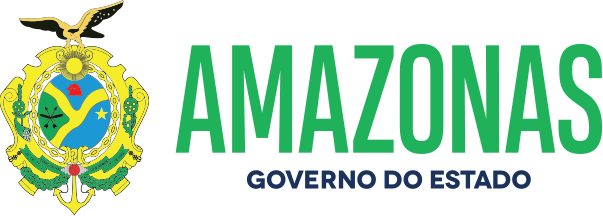 ESPÉCIE: Edital de Notificação de Imposição de Penalidade Nº 26/2022. O DETRAN/AM, fundamentado no caput do art. 282 da Lei 9.503, de 23.09.97, consubstanciado com a Resolução 619/16 do CONTRAN e no princípio constitucional do contraditório da CF; Considerando as reiteradas tentativas de entrega de Notificações de Imposição de Penalidade por infração de trânsito por meio postal; NOTIFICA que foram lavradas autuações cometidas pelos veículos de propriedade dos abaixo relacionados, facultando a efetivar Recurso em 1ª instância na JARI no prazo de quinze dias, a contar da data da publicação do presente edital, podendo ser adquirido o formulário para Recurso no site do DETRAN/AM. Da decisão da JARI caberá Recurso em 2ª instância junto ao CETRAN/AM na forma do art. 288/289 do CTB.Manaus, 17 de março de 2022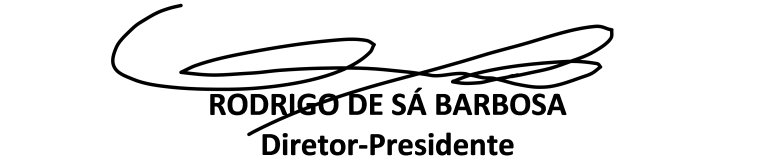 NºPlacaNº do AutoCódigo daInfraçãoData daAutuaçãoData do Recurso1 NDH-3557TD-00214679 501-0/0 30/10/21 18/04/222 NDH-3557TD-00214680 511-8/0 30/10/21 18/04/223 NOJ-4893TD-00222164 659-9/2 09/12/21 18/04/224 PHO-6E32TD-00228614 501-0/0 11/12/21 18/04/225 NON-9E71TD-00224969 607-6/0 13/12/21 18/04/226 NDU-9053TD-00225729 665-3/1 26/10/21 18/04/227 NDU-9053TD-00225730 691-2/0 26/10/21 18/04/228 QGB-8I19TD-00224779 685-8/0 27/12/21 18/04/229 JXP-1D84TD-00224782 518-5/1 27/12/21 18/04/2210 JWW-4427TD-00225477 501-0/0 28/12/21 18/04/2211 JWW-4427TD-00225478 511-8/0 28/12/21 18/04/2212 JXK-0624TD-00230563 685-8/0 31/12/21 18/04/2213 JXV-6614TD-00224766 518-5/1 17/12/21 18/04/2214 JXY-6695TD-00231905 685-8/0 02/01/22 18/04/2215 NOZ-9227TD-00233408 703-0/1 02/01/22 18/04/2216 JID-8H00TD-00234301 659-9/2 05/01/22 18/04/2217 NOC-7436TD-00225590 655-6/1 07/12/21 18/04/2218 NPB-1658TD-00231213 659-9/2 25/12/21 18/04/2219 EPQ-2A05TD-00228954 672-6/1 11/12/21 18/04/2220 OAA-7517TD-00231212 658-0/0 25/12/21 18/04/2221 PHC-4A39TD-00219133 659-9/2 26/12/21 18/04/2222 PHU-0G45TD-00232906 703-0/1 26/12/21 18/04/2223 QZA-6G23TD-00227487 703-0/1 29/12/21 18/04/2224 PHS-0819TD-00228094 659-9/2 29/12/21 18/04/2225 QZE-1J98TD-00233210 640-8/0 31/12/21 18/04/2226 PHM-9576TD-00231519 663-7/1 31/12/21 18/04/2227 OAL-5172TD-00228825 676-9/0 01/01/22 18/04/2228 PHE-1073TD-00228260 734-0/0 08/01/22 18/04/2229 QZO-0D48TD-00232446 734-0/0 08/01/22 18/04/2230 OAO-7331TD-00226117 763-3/2 08/01/22 18/04/2231 QZF-2D47TD-00149694 519-3/0 08/01/22 18/04/2232 JXQ-4532TD-00234387 518-5/2 08/01/22 18/04/2233 NON-6031TD-00234402 703-0/1 08/01/22 18/04/2234 QZC-2D95TD-00233610 501-0/0 08/01/22 18/04/2235 QZC-2D95TD-00233611 511-8/0 08/01/22 18/04/2236 OAM-5309TD-00233102 703-0/1 09/01/22 18/04/2237 NOL-4951TD-00231377 519-3/0 09/01/22 18/04/2238 OAL-8317TD-00225170 583-5/0 09/01/22 18/04/2239 NOV-5300TD-00233301 659-9/2 09/01/22 18/04/2240 OAL-8317TD-00225172 685-8/0 09/01/22 18/04/2241 OXM-6087TD-00234142 672-6/1 09/01/22 18/04/2242 JWM-9616TD-00231767 672-6/1 11/01/22 18/04/2243 JXD-3783TD-00230778 659-9/2 11/01/22 18/04/2244 JXD-3783TD-00230779 501-0/0 11/01/22 18/04/2245 JXX-7G09TD-00232459 659-9/2 11/01/22 18/04/2246 JXX-7G09TD-00232460 501-0/0 11/01/22 18/04/2247 NOQ-7041TD-00234405 734-0/0 12/01/22 18/04/2248 NPB-0H46TD-00228837 518-5/1 12/01/22 18/04/2249 JXF-1741TD-00231440 583-5/0 13/01/22 18/04/2250 JXN-5236TD-00233798 659-9/2 13/01/22 18/04/2251 JXN-5236TD-00233799 504-5/0 13/01/22 18/04/2252 NOW-0802TD-00228656 663-7/1 13/01/22 18/04/2253 OAC-5649TD-00228657 672-6/1 13/01/22 18/04/2254 PHA-5125TD-00234164 655-6/1 13/01/22 18/04/2255 PHU-5I21TD-00234169 734-0/0 13/01/22 18/04/2256 PHK-7900TD-00229130 763-3/2 13/01/22 18/04/2257 NOL-0974TD-00228452 659-9/2 14/01/22 18/04/2258 JXW-5348TD-00228121 659-9/2 14/01/22 18/04/2259 PHV-8H31TD-00233112 734-0/0 14/01/22 18/04/2260 JWP-1035TD-00228122 659-9/2 14/01/22 18/04/2261 JWN-1820TD-00232312 663-7/1 15/01/22 18/04/2262 HAV-0I71TD-00231590 504-5/0 15/01/22 18/04/2263 OAD-4894TD-00228336 763-3/1 15/01/22 18/04/2264 PHO-4B17TD-00226126 660-2/0 16/01/22 18/04/2265 NOZ-9734TD-00234712 703-0/1 17/01/22 18/04/2266 OAM-5621TD-00227488 703-0/1 29/12/21 18/04/2267 QZQ-1B16TD-00232921 703-0/1 30/12/21 18/04/2268 QPQ-9C26TD-00230326 518-5/2 30/12/21 18/04/2269 NOR-7306TD-00230740 501-0/0 31/12/21 18/04/2270 NON-8255TD-00154087 660-2/0 31/12/21 18/04/2271 PHE-6320TD-00222465 659-9/2 31/12/21 18/04/2272 PHE-6320TD-00222466 503-7/1 31/12/21 18/04/2273 QZI-6C58TD-00231531 519-3/0 01/01/22 18/04/2274 NOL-6G63TD-00230862 672-6/1 01/01/22 18/04/2275 PHD-3430TD-00224685 665-3/1 01/01/22 18/04/2276 OAD-3471TD-00230881 518-5/2 02/01/22 18/04/2277 JXK-2577TD-00231911 672-6/1 03/01/22 18/04/2278 PHV-0C19TD-00235412 659-9/2 18/01/22 18/04/2279 OAN-4014TD-00234191 505-3/1 18/01/22 18/04/2280 NOZ-3033TD-00236308 655-6/4 19/01/22 18/04/2281 PHL-0308TD-00224000 501-0/0 19/01/22 18/04/2282 NOS-7B20TD-00230795 583-5/0 19/01/22 18/04/2283 NOS-7B20TD-00230796 606-8/1 19/01/22 18/04/2284 JWR-2848TD-00231459 672-6/1 19/01/22 18/04/2285 JWX-2628TD-00228851 659-9/2 19/01/22 18/04/2286 NOX-2986TD-00234425 501-0/0 20/01/22 18/04/2287 PHR-9040TD-00230438 659-9/2 21/01/22 18/04/2288 PHR-9040TD-00230439 501-0/0 21/01/22 18/04/2289 PHR-9040TD-00230440 703-0/1 21/01/22 18/04/2290 JXY-6394TD-00224794 663-7/1 05/01/22 18/04/2291 PHY-0G47TD-00232438 659-9/2 06/01/22 18/04/2292 PHP-4367TD-00230079 734-0/0 08/01/22 18/04/2293 PHA-7601TD-00227596 663-7/1 08/01/22 18/04/2294 PHS-8270TD-00230082 665-3/1 09/01/22 18/04/2295 OAC-7000TD-00234404 659-9/2 11/01/22 18/04/2296 PHE-7721TD-00232609 658-0/0 22/01/22 18/04/2297 OAI-4429TD-00224089 659-9/2 22/01/22 18/04/2298 QZY-2I36TD-00236555 703-0/1 23/01/22 18/04/2299 JWZ-3291TD-00236124 659-9/2 23/01/22 18/04/22